一、双选会报名流程双选会报名流程示意图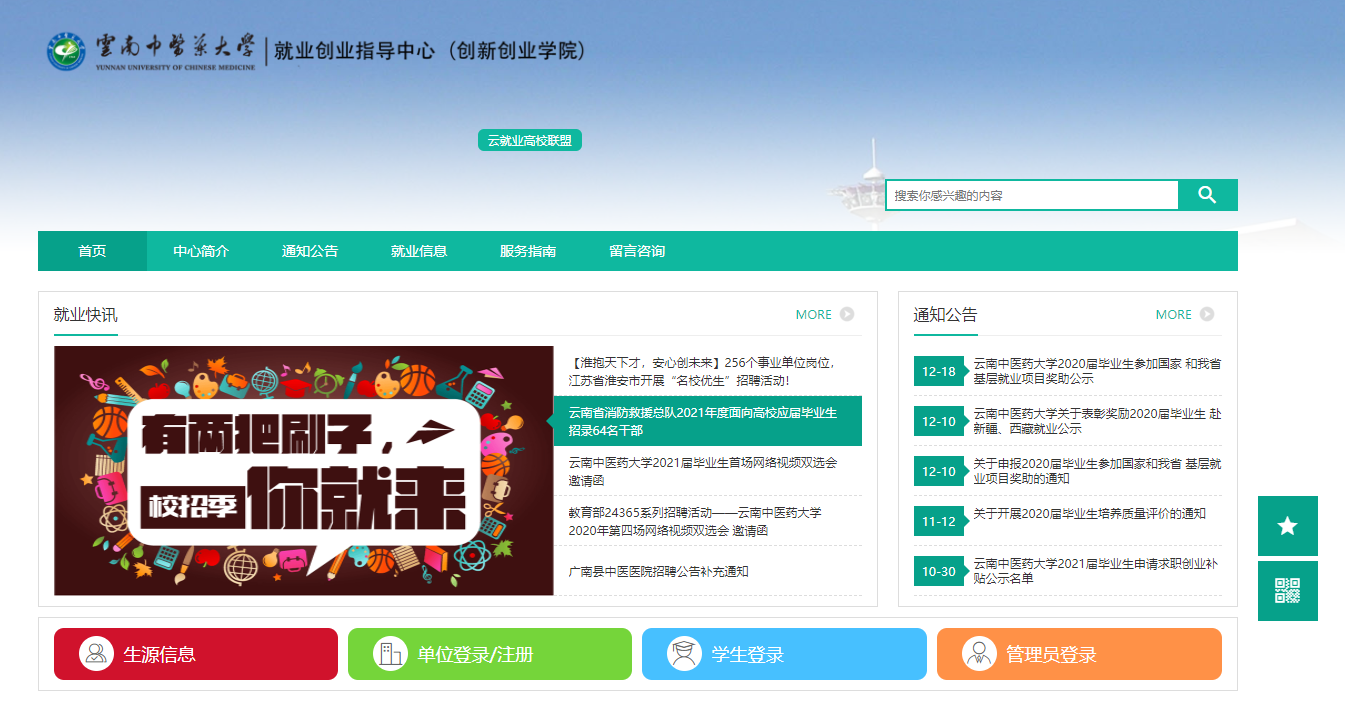 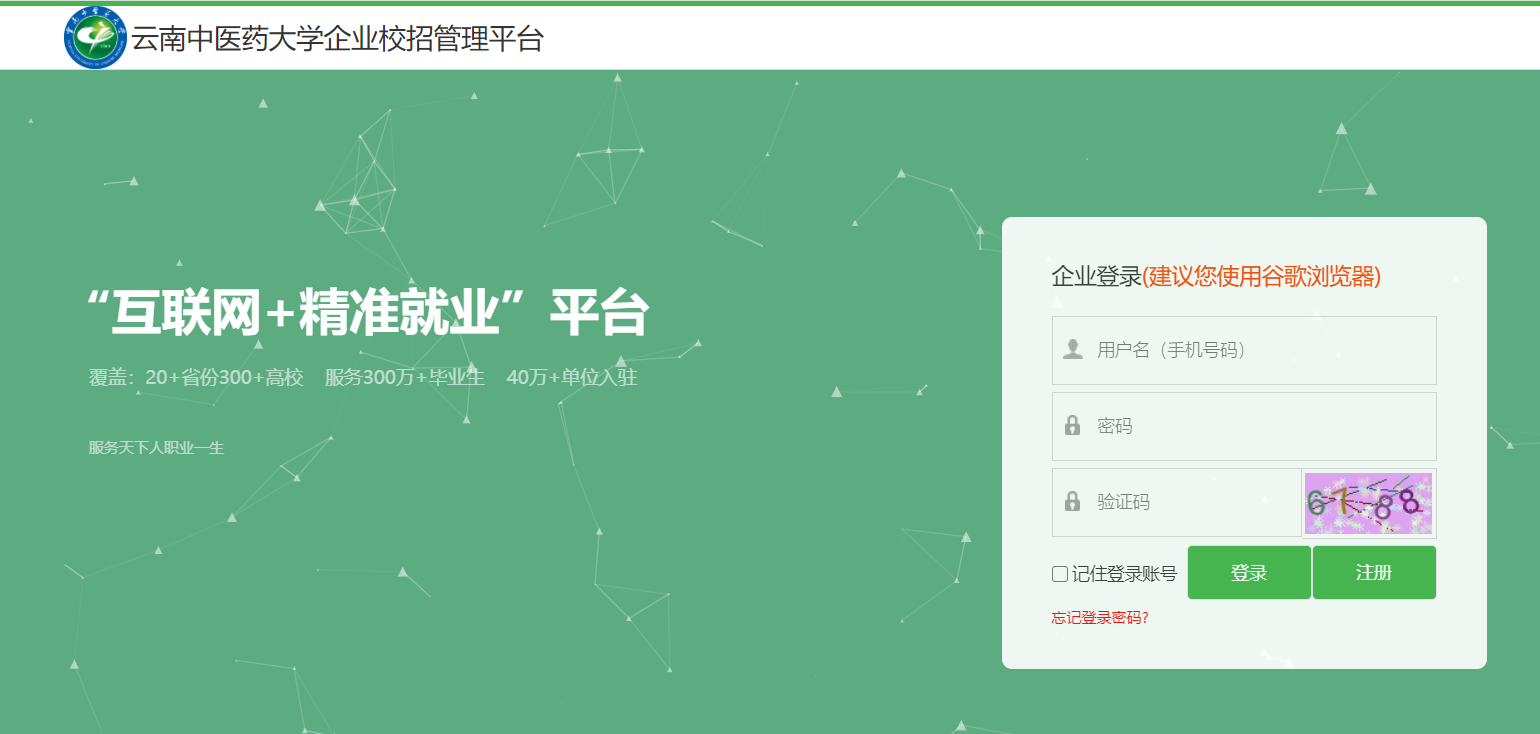 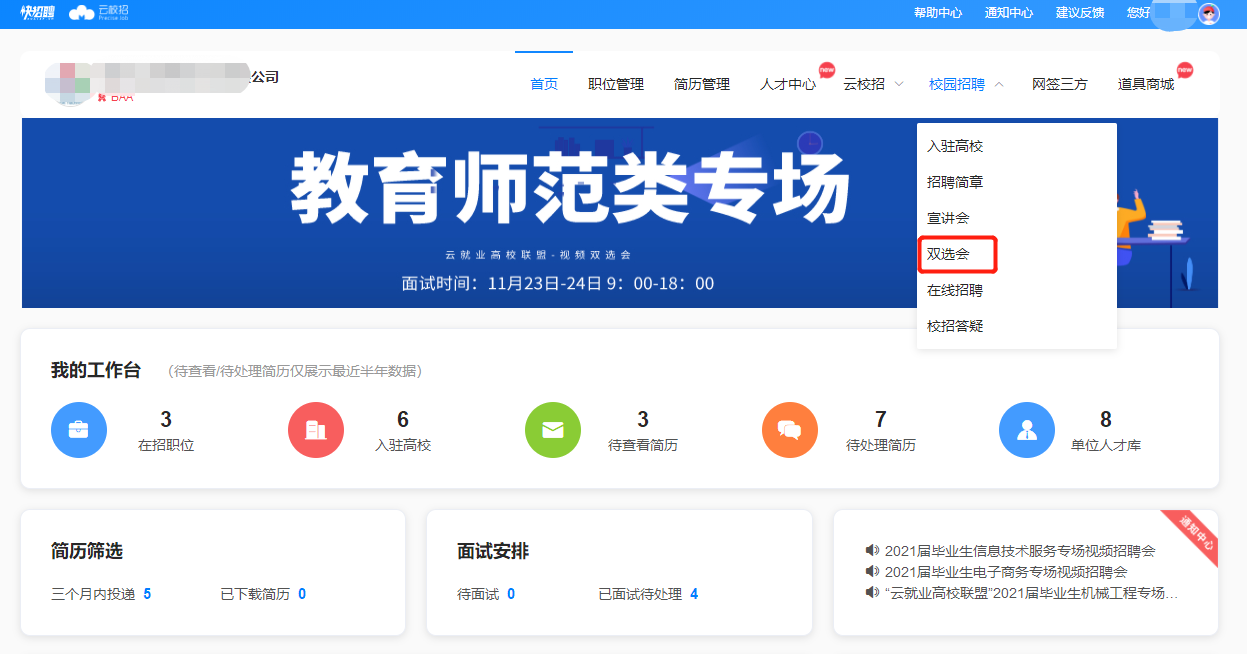 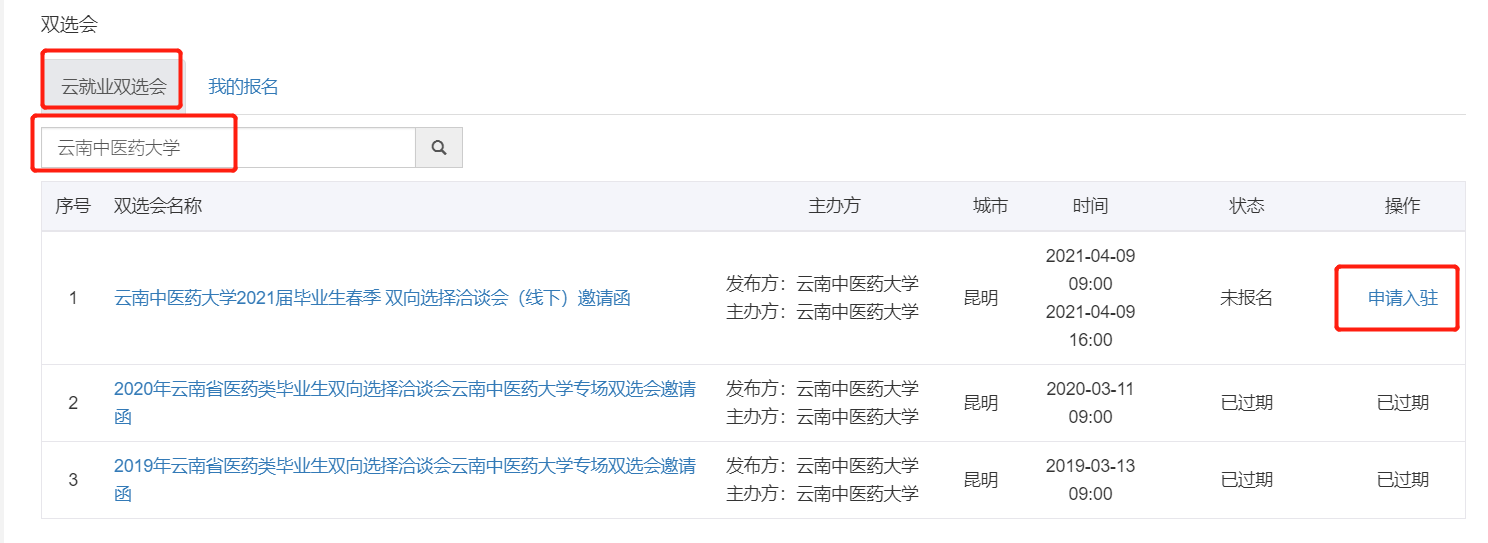 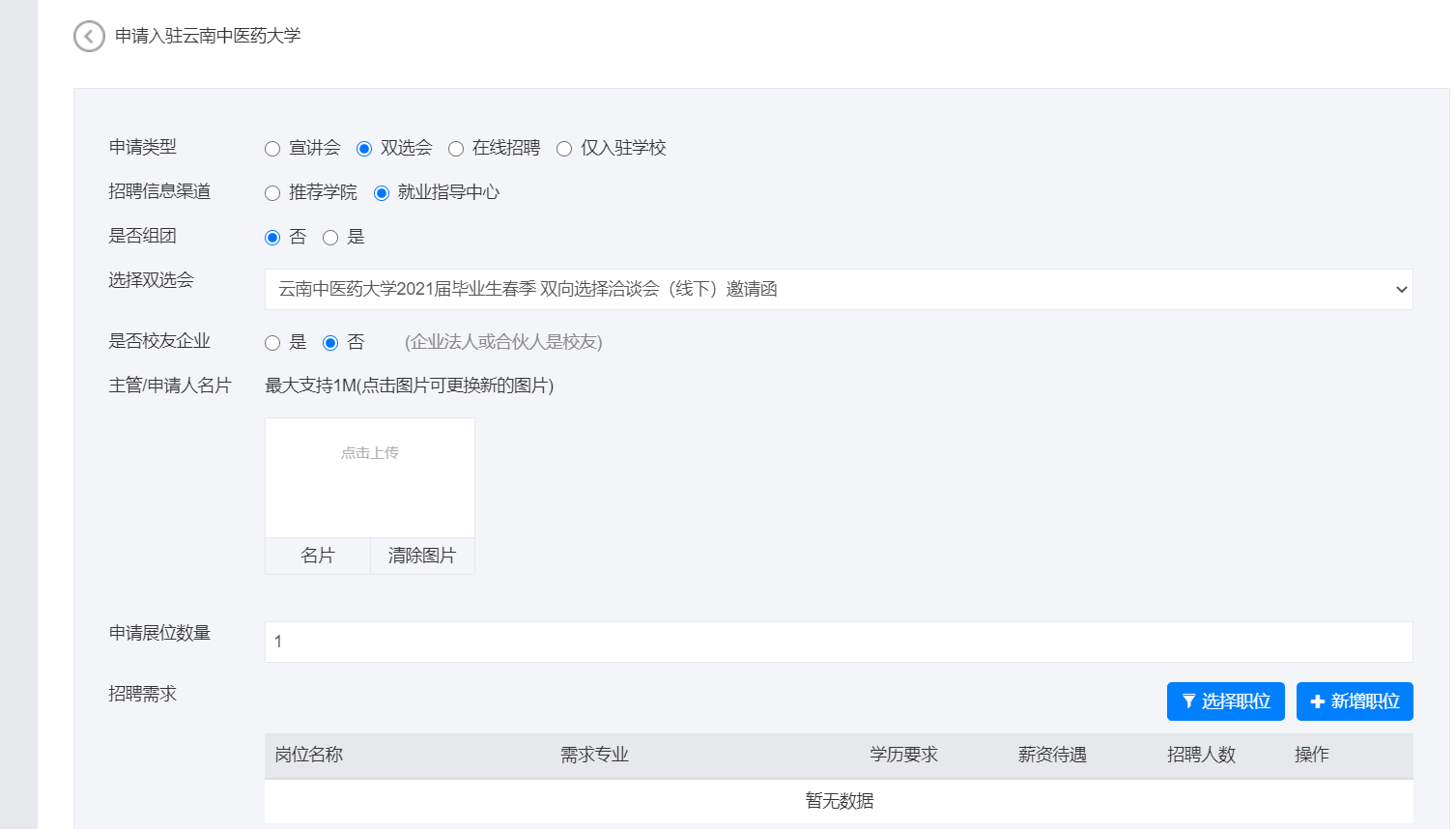 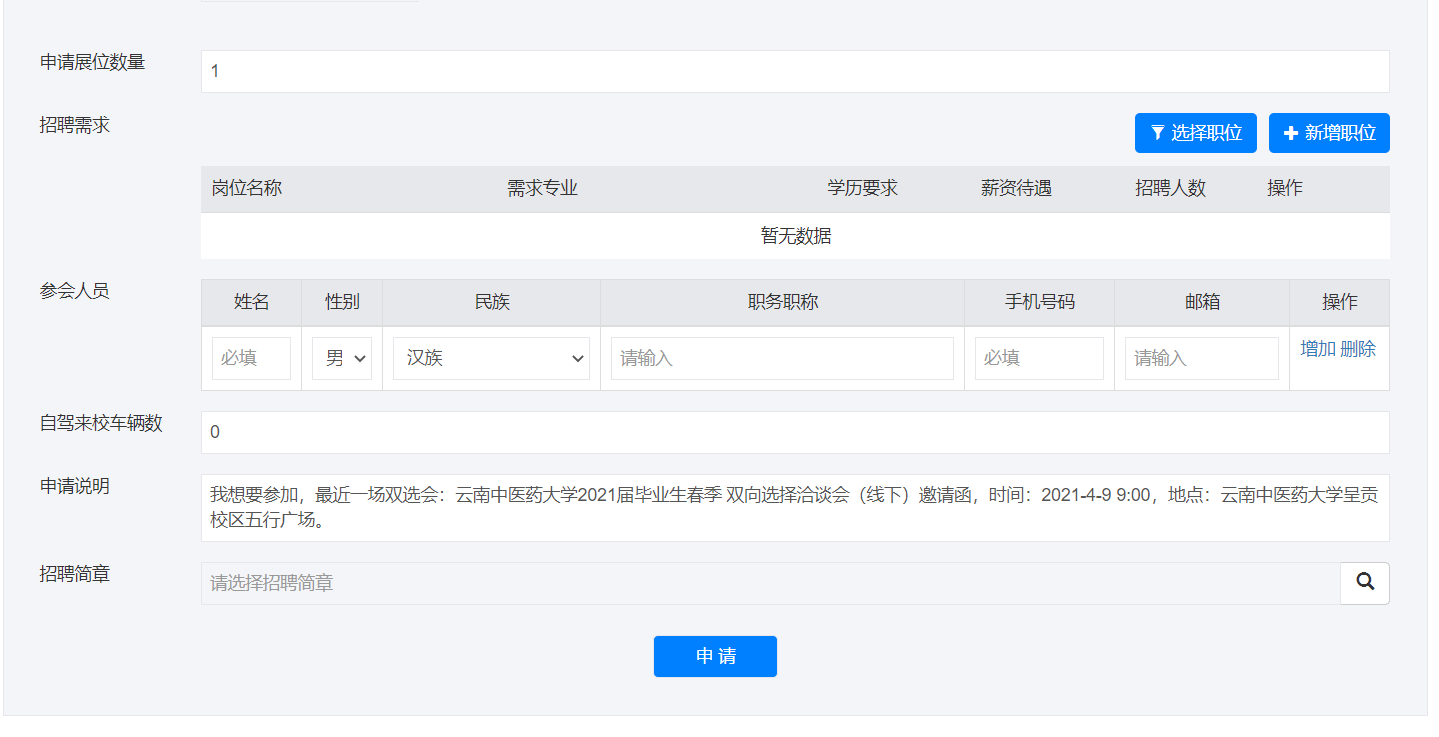 